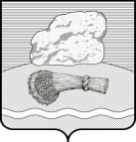 РОССИЙСКАЯ ФЕДЕРАЦИЯКАЛУЖСКАЯ ОБЛАСТЬ ДУМИНИЧСКИЙ РАЙОНАДМИНИСТРАЦИЯ СЕЛЬСКОГО ПОСЕЛЕНИЯ «СЕЛО ЧЕРНЫШЕНО»ПОСТАНОВЛЕНИЕ18 февраля 2019 г.                                                                             №11 О внесении изменений в муниципальную программу«Благоустройство территории  сельского поселения «Село Чернышено»на 2017-2022 годы» , утвержденную постановлением администрации №59 от  17.11. 2016 г  ( с изменениями от 14.12.2018 г. № 63, от 27.12.2018 г№71, от 01.02.19 г №7)                  На основании статьи 179 Бюджетного кодекса Российской Федерации,  руководствуясь Федеральным законом №131-ФЗ от 06.10.2003 г. «Об общих принципах организации местного самоуправления в Российской Федерации», Постановлением  администрации от 04.10.2013 г. №51 «Об утверждении Порядка  принятия  решений о разработке муниципальных программ сельского поселения «Село Чернышено», их формирования и реализации и Порядка проведения оценки эффективности  реализации муниципальных программ  сельского поселения «Село Чернышено», в соответствии с Уставом сельского поселения «Село Чернышено», администрация сельского поселения «Село Чернышено»  ПОСТАНОВЛЯЕТ:	   1.  Внести в муниципальную программу «Благоустройство территории сельского поселения  «Село Чернышено» на  2017-2022 годы»", утвержденную постановлением администрации №59 от  17.11. 2016 г  (с изменениями от 27.12.2018 г. № 63, от 27.12. 2018 г №71, от 01.02.19 г №7) следующие изменения:                     2.  - в Приложении  №3 " Перечень мероприятий муниципальной программы "Благоустройство территории сельского поселения «Село Чернышено»  на 2017-2022 годы" В разделе 2 .Организация и содержание объектов благоустройстваВ строке 3.Прочие мероприятия (Благоустройство, ремонт воинских захоронений, скашивание травы и др.)  - в графе «Сумма расходов» заменить число «944,474,53» на число «875,400,53»  - в  графе «2019» заменить число  «213,139» на число «144,065»     Добавить строку  5 «Cофинансирование реализации проектов развития общественной инфраструктуры муниципальных образований, основанных на местных инициативах (обустройство сквера и ремонт памятника)»    - в графе «Сумма расходов всего»  добавить число «69,074,0»            - в  графе  «2019» добавить число «69,074,0».           3.Настоящее  решение вступает в силу с даты его обнародования и подлежит размещению на официальном сайте администрации сельского поселения «Село Чернышено» в информационно-телекоммуникационной сети «Интернет» http://chernisheno.ru/.         4. Контроль за исполнением настоящего постановления оставляю за собой.                          Глава администрации	                        Эвергетова Т.Н.Приложение№3                                                                                                                                                                                        к  муниципальной программе благоустройство территории сельского поселения  «Село Чернышено» на 2017-2020 годы                                                                                                                                                                                                  Постановление №11от 18 февраля   2019 г                                                                     Перечень мероприятий муниципальной программы«Благоустройство территории сельского поселения «Село Чернышено» на 2017 – 2022 годы»»*- возможна передвижка внутри программы в пределах бюджетных ассигнований                                              N   Наименование мероприятий             Наименование мероприятий                  Сроки реализации     
     Сроки реализации     
Участники программыУчастники программыИсточники   
финансированияИсточники   
финансированияСумма расходов всего (тыс. руб)Сумма расходов всего (тыс. руб)В том числе по годам реализации программыВ том числе по годам реализации программыВ том числе по годам реализации программыВ том числе по годам реализации программыВ том числе по годам реализации программыВ том числе по годам реализации программыВ том числе по годам реализации программыВ том числе по годам реализации программыВ том числе по годам реализации программыВ том числе по годам реализации программыN   Наименование мероприятий             Наименование мероприятий                  Сроки реализации     
     Сроки реализации     
Участники программыУчастники программыИсточники   
финансированияИсточники   
финансированияСумма расходов всего (тыс. руб)Сумма расходов всего (тыс. руб)20172017201820182019202020202021202120221.Организация и содержание уличного освещения1.Организация и содержание уличного освещения1.Организация и содержание уличного освещения1.Организация и содержание уличного освещения1.Организация и содержание уличного освещения1.Организация и содержание уличного освещения1.Организация и содержание уличного освещения1.Организация и содержание уличного освещения1.Организация и содержание уличного освещения1.Организация и содержание уличного освещения1.Организация и содержание уличного освещения1.Организация и содержание уличного освещения1.Организация и содержание уличного освещения1.Организация и содержание уличного освещения1.Организация и содержание уличного освещения1.Организация и содержание уличного освещения1.Организация и содержание уличного освещения1.Организация и содержание уличного освещения1.Организация и содержание уличного освещения1.Организация и содержание уличного освещения1.Организация и содержание уличного освещения13Закупка товаров работ и услуг для государственных (муници-пальных нужд). Оплата за уличное освещениеЗакупка товаров работ и услуг для государственных (муници-пальных нужд). Оплата за уличное освещение 2017-2020 гг 2017-2020 ггАдминистрация сельского поселенияАдминистрация сельского поселенияБюджет сельского поселения2244,181,272244,181,272244,181,27202,711,72202,711,72384,283,06384,283,06680,686,49680,686,49325,5325,5325,5325,5Итого по разделу 1:Итого по разделу 1:2244,181,272244,181,272244,181,27202,711,72202,711,72384,283,06384,283,06680,686,49680,686,49325,5325,5325,5325,511.Организация и содержание объектов благоустройства11.Организация и содержание объектов благоустройства11.Организация и содержание объектов благоустройства11.Организация и содержание объектов благоустройства11.Организация и содержание объектов благоустройства11.Организация и содержание объектов благоустройства11.Организация и содержание объектов благоустройства11.Организация и содержание объектов благоустройства11.Организация и содержание объектов благоустройства11.Организация и содержание объектов благоустройства11.Организация и содержание объектов благоустройства11.Организация и содержание объектов благоустройства11.Организация и содержание объектов благоустройства11.Организация и содержание объектов благоустройства11.Организация и содержание объектов благоустройства11.Организация и содержание объектов благоустройства11.Организация и содержание объектов благоустройства11.Организация и содержание объектов благоустройства11.Организация и содержание объектов благоустройства11.Организация и содержание объектов благоустройства11.Организация и содержание объектов благоустройства11Ликвидация  несакциониро-ванных свалок ,транспорти-ровка бытового мусора, оборудование контейнерных площадок2017-2020 ггАдминистрация сельского поселения, сельская ДумаАдминистрация сельского поселения, сельская ДумаБюджет сельского поселенияБюджет сельского поселения986,470,58986,470,58186,137,46186,137,46214,151,12214,151,12169,842169,842169,842138,780138,780138,780138,78022Совершенствование нормативно-правовой базы по благоустройс-тву сельского поселения.2017-2020 ггАдминистрация сельского поселенияАдминистрация сельского поселенияЦелевого финансирования не требуетЦелевого финансирования не требует-------------33Прочие мероприятия (Благоуст-ройство, ремонт воинских захо-ронений, скашивание травы и др.)2017-2020 ггАдминистрация сельского поселения, сельская ДумаАдминистрация сельского поселения, сельская ДумаБюджет сельского поселенияБюджет сельского поселения875.400,53875.400,53478,814,05478,814,0565,809,4865,809,4814406514406514406544,30444,30471,20471,20444Содержание захоронений2017-2020 ггАдминистрация сельского поселения, сельская ДумаАдминистрация сельского поселения, сельская ДумаБюджет сельского поселенияБюджет сельского поселения375,295,54375,295,54--167,003,54167,003,54---208,292208,292--55Cофинансирование реализации проектов развития общественной инфраструктуры муниципальных образований, основанных на местных инициативах (обустройство сквера и ремонт памятника)2019-2020Администрация сельского поселения, сельская ДумаАдминистрация сельского поселения, сельская ДумаБюджет сельского поселенияБюджет сельского поселения69074,0069074,0069074,0069074,0069074,00Итого по разделу 11:2306,240.652306,240.65664,951,51,664,951,51,446,964,14446,964,14382,981382,981382,981391,376391,376209,984209,984ВСЕГО по программе: 4 550 421,924 550 421,92867,663,23867,663,23831,247,20831,247,201 063 667,491 063 667,491 063 667,49716,876716,876535,484535,484